Городской конкурс-фестиваль «Золотой ключик».23 марта 2019 года состоялся городской конкурс-фестиваль «Золотой ключик». В котором приняла участие воспитанница МБДОУ№4 «Снегурочка» подготовительной группы «Кораблики» Щирская Валерия с весёлой песней «Топ сапожки, шлёп сапожки». Целую неделю она с девочками ее группы Ткаченко Валерией, Андрияшиной Марией, Айбековой Аминой, Пальяновой Верой готовились к выступлению на сцене ОЦНК. Награждена Щирская Валерия дипломом участника.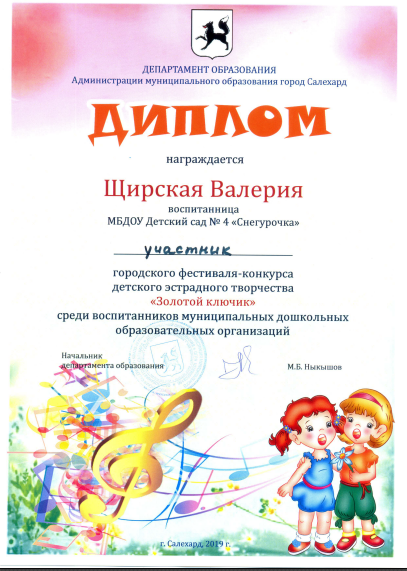 